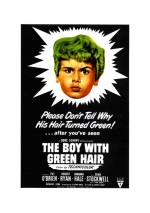 Le garçon aux cheveux vertsSéquence d’exploitation du film Propositions groupe 2Propositions groupe 2N° ObjectifsDéroulementDocuments, matériel1Identifier les invariants d’une afficheL’affiche de cinémaChaque E amène une affiche de film de son choix (stock pour le M)Analyse des affiches : à quoi ça sert ? Objectifs.Quels sont ses contenus : illustration, titre, acteurs, réalisateur, producteur…Affiches ou représentations d’affiches de cinéma2EcrireDonner aux E le titre du filmOral collectif : quelles hypothèses sur le contenu du film. Le M note au T.Ecrire, indiv, l’accroche du film à partir d’une des hypothèses.3Arts visuelsCréer une affiche du film, indivContraintes : présence des invariants de l’affiche, utilisation du crayon papier et d’un crayon de couleur vertExposition des productions. Echanges.Montrer l’affiche originale du film, comparaison et échanges.Crayons noirs et vertsFeuille format A54Visionnage du générique du film.Donner la consigne avant le visionnage : relever le maximum de mots contenus dans le générique.Classer ces mots : groupe de 4 E. Donner un titre à chaque catégorie.Mise en commun.Faire ressortir le classement le plus pertinent : la fiction.Corpus de textes ou extraits de films de fiction : identifier les caractéristiques de la fiction.Textes de fictionExtraits de films5Visionnement du film.6Petit groupe d’E : écrire le synopsis du film.Aides possibles : les photos du film.Photos du film.7EMCDébat à partir du film, autour de l’acceptation de soi-même.« Comment on peut assumer sa différence ? »Ecrit rapide, individuel.Débat.Dictée à l’adulte d’une synthèse des discussions.